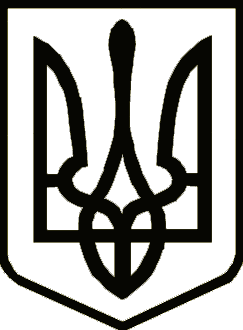                                                                      Україна	       НОСІВСЬКА  МІСЬКА РАДА
                 НОСІВСЬКОГО РАЙОНУ ЧЕРНІГІВСЬКОЇ ОБЛАСТІР І Ш Е Н Н Я(п’ятдесят третя сесія сьомого скликання)17 травня 2019 року                      м.Носівка				№17/53/VІІПро  вилучення з користуваннягромадян земельних ділянок 	 Відповідно  до  статті 26  Закону  України  «Про  місцеве  самоврядування    в Україні», статті 12, 141  Земельного кодексу України та розглянувши заяви громадян, міська рада вирішила:Вилучити  земельні ділянки з користування громадян:	ХХХХХХХ в розмірі  ХХ га, яка надавалась для сінокосіння та закріплена за адресою: м. Носівка вул. ХХХХХ, ХХ;	ХХХХХХ в розмірі ХХ га, яка надавалась для ведення   особистого   селянського   господарства   та   закріплена   за   адресою: м. Носівка вул. ХХХХХ, ХХ. 	2.  Контроль за виконанням цього рішення покласти на постійну комісію міської ради з питань земельних  відносин та охорони навколишнього природного середовища. Міський голова								В. ІГНАТЧЕНКО